 Resource 4b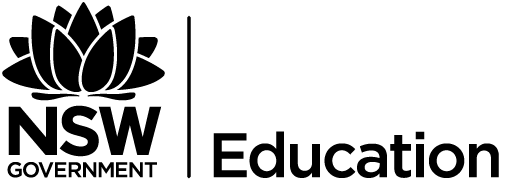 Aussie slangComplete this tally- put a dash in each column after reading the Aussie Slang on link:What do the “Slang” words associated with Australia say about Australians? What image do they give of us as a collective?Do you think this is accurate?Is this every Australian’s experience?How do words have the power to shape how we are seen? How do they reflect our individual and collective cultural identity?Words about drinkingWords about leisureWords about sexWords about the landscape (mostly rural)Words which are Aussie ‘sayings’ (vernacular)Words which talk about Australian charactersWords about types of food (pay attention if it is ‘casual or formal’ food)